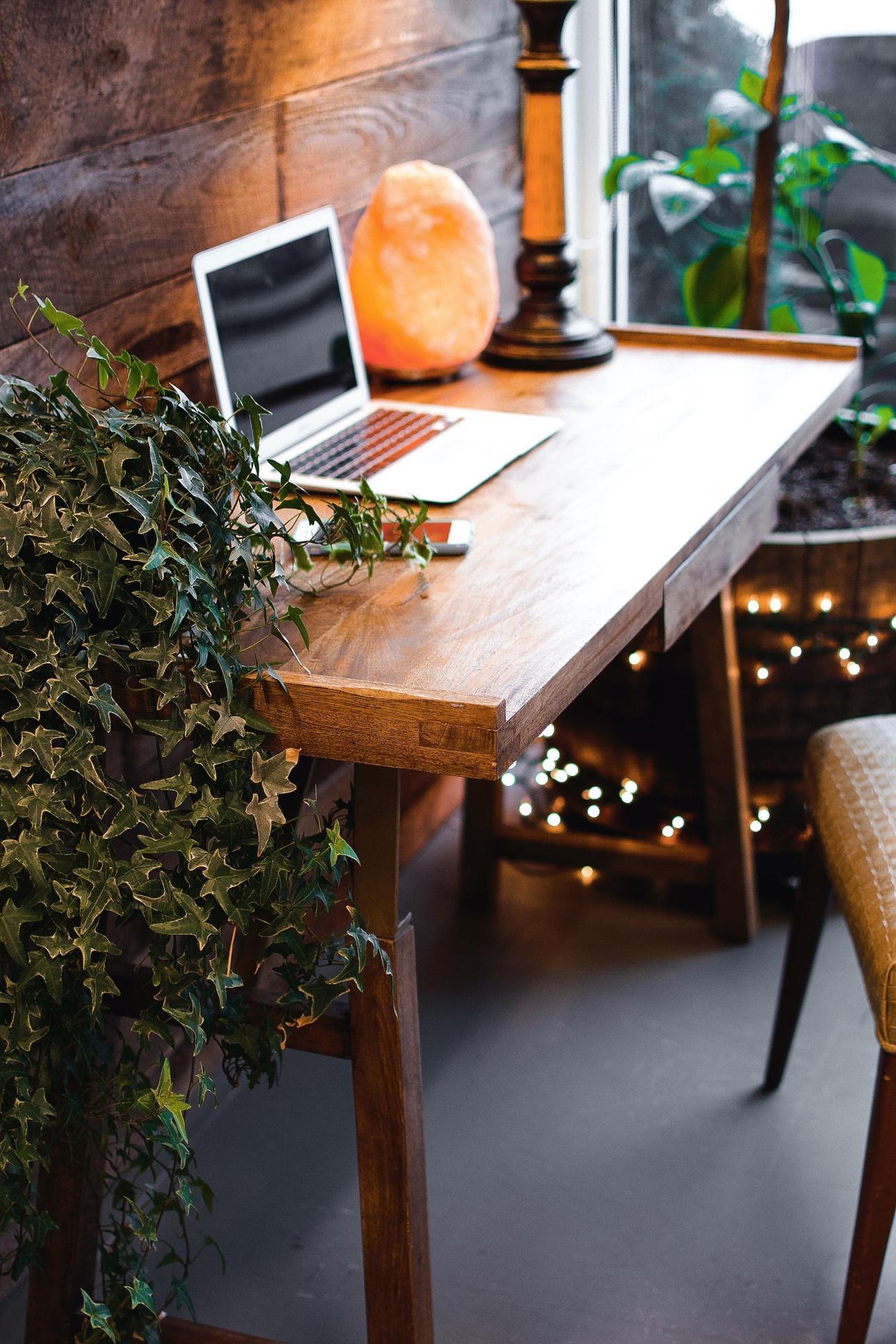 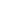 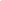 YÖNETİCİ ÖZETİYönetici özetiniz, işletmenizin amacını kısaca açıklamalıdır. İş planının geri kalanı, büyük ayrıntılara girecektir; ancak özet, okuyuculara işi neden kurduğunuza ve ne yapacağınıza dair hızlı bir fikir vermelidir. Bu sadece birkaç paragrafta gerçekleştirilebilir. Hatta özetinizi aşağıdaki gibi alt bölümlere ayırabilirsiniz.
Ürün veya HizmetlerBurada işletmenizin sunacağı başlıca ürün/hizmetleri açıklayabilirsiniz. Diğer işletmeler, bölgenizde aynı ürün veya hizmetleri sunuyor olsa da sizinkinin neden benzersiz veya üstün olacağını ifade edebilmelisiniz.
Potansiyel MüşterilerGenel olarak işletmeler, uzmanlık alanlarına uygun belirli bir demografiyi hedefler. Örneğin, yoğun bir metropol bölgesinde lüks bir güzellik salonu açıyorsanız potansiyel müşterilerinizi muhtemelen yaşları 20 ila 50 arasında değişen kadın profesyoneller oluşturacaktır.
Şirket SahipliğiYatırımcılar, işletmenizin başında kimin olduğunu çok merak edeceklerdir. Her işletme sahibi için bir isim ve kısa bir biyografi ekleyin. Biyografi, kişinin işletme sahibi olmaya neden uygun olduğunu göstermeye yardımcı olacak ayrıntıları içermelidir.Şirket sahipliği bölümünüz mülkiyetin bir dökümünü de içerebilir. Yani ne kadarı kuruculara ait olacak, ne kadarı özel yatırımcılara ait olacak vb.
Şirketin Geleceği ve Öngörülerİşletme için uzun vadeli planlardan ve öngörülen kriterlerden kısaca bahsedin.
Finansman İhtiyacıFinansal bölümde daha fazla finansal ayrıntı verilecektir, ancak yönetici özetinizde işletmenizi açmak için hangi fonlara ihtiyaç duyulduğunu kısaca belirtebilirsiniz. İş planınızı bir işletme kredisi başvurusu için destekleyici belge olarak kullanıyorsanız, kredinin amacına ilişkin hızlı bir açıklama yararlı olabilir.ŞİRKET TANIMI
Misyon Beyanı Misyon beyanınız, şirketinizin misyonunun ne olduğunu sadece bir veya iki cümleyle açıklamalıdır. Örneğin:“Her kişi, her fincan ve her mahalle özelinde, adım adım insan ruhunailham vermek ve onu beslemek.”Starbucks
Şirket FelsefesiŞirket felsefesi, yol gösterici ilkelerinizi vurgulayan bir ifade veya ifadeler dizisidir. İşte Google'ın şirket felsefesi:Kullanıcıya odaklanın, diğer her şey onu takip edecektirBir şeyi gerçekten çok iyi yapmak en iyisidirHızlı olmak yavaş olmaktan iyidirWeb üzerinde demokrasi işlerBir cevaba ihtiyaç duymak için masanızda olmanıza gerek yokKötülük yapmadan da para kazanabilirsinizDışarıda her zaman daha fazla bilgi vardırBilgi ihtiyacı tüm sınırları aşıyorTakım elbise olmadan da ciddi olabilirsinizHarika yeterince iyi değildirŞirket Hedefleri ve AmaçlarıBirincil hedeflerinizi ve amaçlarınızı listeleyin. Bunlar arasında yıllık gelir hedefleri, belirli sayıda müşteri vb. yer alabilir. Daha sonra başarınız için bir ölçüt olarak kullanılabilecek tüm sayıları ekleyin.
 
Kurucular, Kuruluş Tarihi ve Tüzel KişilikProfesyonel geçmişleri de dahil olmak üzere işletmenin kurucuları hakkında bilgi verin. Ayrıca, hâlihazırda faaliyet gösteriyorsa, işletmenin kısa bir tarihçesini yazabilir veya işletmenin kurulmasını neyin tetiklediğini açıklayabilirsiniz.
İş planınızı yazarken işletmeniz için bir tüzel kişilik oluşturmuş olmanız gerekir. İşletmenizin şahıs, komandit, limited ya da anonim şirket türlerinden hangisine ait olduğunu açıklayın ve yasal ad gibi ek ayrıntıları ekleyin.
Şirketiniz hâlihazırda kâr elde etmişse çeyrek veya yıl bazında kısa bir kazanç beyanı ekleyin.Hedef Pazarİşletmeniz çok çeşitli insanlara hitap edebilir; ancak yaşlarına, ilgi alanlarına, mesleklerine vb. göre ürün veya hizmetinizle ilgilenme olasılığı en yüksek olan bir grup insanın yer aldığı bir hedef pazar tanımlamanız gerekir. Hedef pazarı tanımlamak, bütçenizi en üst düzeye çıkaran amaca yönelik bir pazarlama stratejisi oluşturmanıza yardımcı olacaktır.
RakiplerRakiplerinizi hem genel hem de özel terimlerle tanımlayın. İlk olarak, ne tür işletmelerin sizinkiyle doğrudan rekabet içinde olacağını açıklayın. İkinci olarak, bölgenizde müşterilerinizin dikkatini çekmek için rekabet etmesi muhtemel belirli işletmeleri not edin.
Son olarak, işletmenizin rekabet avantajını ve rekabette nasıl üstünlük sağlamayı planladığınızı açıklayın.
Bugüne Kadarki BaşarılarBu; satış rekorları, iş ödülleri, büyük satın alımlar vb. gibi şirket başarılarını listelemek için bir fırsattır. Bunlar madde işaretli olarak listelenebilir, böylece sunumunuzu yatırımcıların gözünde güçlendirebilirsiniz.
ÜRÜNLER VE HİZMETLER
Temel Ürün veya HizmetÜrününüzü veya hizmetinizi birkaç paragrafla açıklayın. Bu açıklama, işletmenizin bu teklifi sunmak için neden benzersiz bir konumda olduğunu içermelidir. Geniş terimlerle konuşabilir ve hatta ürün veya hizmetinizin müşterilere nasıl ulaştırılacağını tanımlayabilirsiniz.
FiyatlandırmaHizmet veya ürünler için fiyatları listeleyerek fiyatlandırma yapınızı ana hatlarıyla belirtin. Ayrıca maliyetleriniz ile kâr payınız arasındaki farkı tanımlayarak fiyatlandırma modelinizi de açıklamalısınız.
PAZARLAMA PLANI 
Hedef Pazar Araştırmasıİster hedef pazarınızı sizin için araştırması için bir danışman tutun ister araştırmayı kendiniz yapıyor olun, bulgularınızı burada özetlemelisiniz. Sizinki gibi bir işletmeye duyulan ihtiyacı daha da aydınlatan ilgili istatistikleri ekleyin.
SWOT Analizi
Pazarlama StratejisiPazarlama stratejinizi şu şekilde özetleyin: "Pazarlama stratejimizin unsurları şunlardır: (1) İş ilişkileri kurmak, (2)...."
Gerekirse bu bölümde daha fazla ayrıntıya girebilirsiniz; ancak amaç, stratejinizi genel hatlarıyla iletmektir.
Kullanılacak Pazarlama Kanallarıİşletmenizin müşterilere ulaşmak için hangi pazarlama kanallarını kullanacağını tanımlamak önemlidir. Pazarlama kanalı, işletmenizi daha fazla kişiye tanıtmanıza olanak tanıyan bir dağıtım noktasıdır. Olası pazarlama kanalları şunları içerir:Sosyal medya (Twitter, Facebook, Instagram, vb.)Şirket Web SitesiE-Posta PazarlamaArama Motoru Optimizasyonu (SEO)PPC(Tıklama Başına Ödeme) Reklam
Pazarlama BütçesiBurada ilk yıldaki tüm pazarlama çalışmalarınız için ayıracağınız toplam bütçeyi belirtebilirsiniz. Paranın nasıl bölüneceğini gösteren bir pazarlama bütçesi tablosunu da paylaşabilirsiniz.FAALİYET PLANI
Tesisle İlgili GerekliliklerYasal ve Muhasebesel Gereklilikler
Personel GereklilikleriYöneticiler de dahil olmak üzere işinizi yürütmek için işe almanız gereken tüm çalışanların kapsamlı bir listesini yapın.Envanter YönetimiEnvanterinizi nasıl yöneteceğinizi, manuel bir yöntem kullanmayı planlayıp planlamadığınızı veya envanter yönetimi yazılımı kullanıp kullanmayacağınızı açıklayın. Bu bölüm, yeni siparişlerin sıklığı, eski envanteri nasıl taşımayı planladığınız ve envanter dokümantasyonu için politikalar hakkında ayrıntılar içerebilir.İşletmeniz bir üründen ziyade bir hizmet sunuyorsa daha az bilgiye ihtiyaç duyulacaktır.
Ekipman ve Teknoloji İhtiyaçlarıLojistik ve DağıtımBu bölüm, perakende satış noktalarına veya doğrudan müşterilere dağıtılması gereken ürünler satıyorsanız geçerlidir. Aşağıdakilere benzer soruları yanıtlamalısınız:Toptancı mı kullanacaksınız? Sadece bir kurye ile mi yoksa birkaç kurye ile mi çalışacaksınız?Dağıtım alanınız ne kadar büyük olacak? (yerel, bölgesel, ulusal, uluslararası)Dağıtım maliyeti ne kadar olacak?
TedarikçilerHer işletmenin ürünleri için hammadde satın almak, yeni envanter satın almak veya bir hizmeti yerine getirmelerini sağlayacak ürün/ekipman satın almak için tedarikçilerle çalışması gerekir.
Tedarikçilerle sözleşmeye dayalı anlaşmalar yaptıysanız bundan kısaca bahsedebilir ve hatta yatırımcıların veya kredi verenlerin istemesi halinde bunları destekleyici belgelerinize ekleyebilirsiniz.
Kredi PolitikalarıKredi politikanız şirketinizin satılan mallar veya sunulan hizmetler için ödeme kabul etme sınırlarını tanımlar. Başka bir deyişle, politika faiz uygulamaya başlamadan önce alacaklıların ne kadar süreye sahip olduğunu ve faiz oranının ne olacağını belirler.
YÖNETİM
Kurucular ve Yönetici Ekipİşletmenizin kurucularını listeleyin ve her biri için kısa bir biyografi yazın. Ayrıca yönetici ekibinizdeki kişilerin bir listesini de eklemelisiniz. Yönetici ekibinizi aşağıdaki gibi bir şema kullanarak görselleştirebilirsiniz. Hiyerarşinin ünvanları ve organizasyonu, işletmenizin yapısını yansıtacak şekilde değiştirilebilir.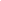 
Sahipler ve HissedarlarHenüz yapmadıysanız, tüm işletme sahiplerini ve mevcut hissedarları, şirketin yüzde kaçına sahip olduklarını da belirterek listeleyin.
Yönetim KuruluŞirketiniz bir Yönetim Kurulu oluşturduysa isimlerini ve ünvanlarını listeleyin. 
İdareYönetici ekibiniz, şirket faaliyetlerinin genelini denetler, ancak bir sonraki personel kademesi olan idare, şirketin günlük faaliyetlerde ve tüm çalışanların yönetiminde görev alır.Müdürlerinizin her birinin isimlerini ve ünvanlarını listeleyin. Mümkünse rollerinin ne olacağına ve neden bu iş için nitelikli olduklarına dair kısa bir açıklama ekleyin.Henüz müdür olarak birini işe almadıysanız ne tür insanlar aradığınızı ve hangi rolleri doldurmaları gerektiğini açıklayın.
Danışmanlar ve Müşavirlerİlk aşamalarda olan birçok işletme, pazara başarılı bir şekilde girmelerine yardımcı olmaları için danışmanlar ve müşavirler tutar. İşletmeniz herhangi bir sıfatla bir danışman veya müşavirle çalışıyorsa onların kim olduğunu ve neden işe alındıklarını not edin.Üçüncü bir kişinin profesyonel uzmanlığından faydalandığınızı göstermek, yatırımcılara durum tespiti yaptığınızı ve hedeflerinize ulaşmak için dikkatli bir şekilde planlama yaptığınızı bildirir. FİNANSAL PLAN
Cari BilançoBilanço, şirketin tüm cari varlık ve yükümlülüklerini listeler.
On İki Aylık Finansal Tahminlerİşletmenizin 12 ay içinde nerede olacağını kesin olarak bilmenin bir yolu yoktur, ancak birçok varsayıma dayalı olarak bazı finansal tahminler yapabilirsiniz. Bu, genellikle kâr ve zararı özetleyen bir Proforma Gelir Tablosu kullanılarak yapılır. Bu, önceki mali döneme ait bir analiz yerine bir tahmin olması dışında normal gelir tablosu ile aynıdır.
Bir Yıllık Nakit Akışı BütçesiNakit akış bütçenizi özetleyen bir tablo, makul harcama limitleri belirlemenize yardımcı olacaktır.
Başabaş AnaliziBaşabaş analizi, işletmenizin tüm giderlerini karşılayacağı ve 0,00 ₺ net kâr veya zarara sahip olacağı noktayı ortaya çıkarmak için basit bir formül kullanır.
Gerekli Finansmanİhtiyacınız olan finansmanı, bunun ne için gerekli olduğunu ve nasıl harcanacağını özetlemek için bir Fon Akım Tablosu kullanmalısınız. Bu tabloda bütçenizdeki her bir kategori için toplam TL miktarları ve bu TL değerlerine karşılık gelen kaynaklar listelenir.EKLERGerekirse iş planının içeriğini doğrulayan belgeler veya yukarıdaki bölümlerden herhangi birine ilişkin ek notlar gibi ek bilgiler, ekler bölümüne dahil edilebilir.Güçlü YönlerZayıf YönlerFırsatlarTehditlerMetrekareKonum (kentsel, banliyö, endüstriyel)Park YerleriIsıtma/Soğutmaİmar PlanıDiğer ÖzelliklerÜrün AçıklamasıFiyatToplam₺